PROJECT REPORTING TEMPLATEName of the Organization:Project Title:Project status updateShort description of the project’s objective and expected resultsShort general description of the project achievementsShort description of the project context, incl. challengesShort description of the stakeholders involved in the project, incl. changes in perceptions, relationships, awareness, etc.Project progress according to work planShort description of main results according to work planShort description on activity progressWhat is the progress against the target indicators?What are the achievements in terms of engaging women, youth, socially marginalized and vulnerable people?Implementation constraints and ways to overcome themWhat are the deviations from the work plan (if any), incl. needs to readjust the project?Finances and managementAll financial documents defined by the grant agreement have to be provided.Percentage of budget spent vs. planned per resultComments on budget deviations respectively over/under spending, and outlook for the rest of the projectHas the project expenditure been, and certified as correct and accurate by theCSO’s finance officer?Brief explanations if there were major differences between the executed and the planned activities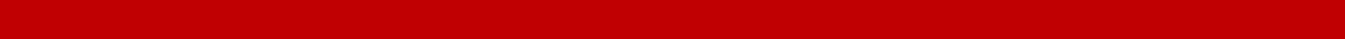 ImpactSustainabilityLessons learnedGood practices, success stories and innovations from the project, e.g. related to working with communities, government agencies, other CSOs, using new technologies, approaches etc.How will the project take advantage of the lessons learned?What are the main obstacles and difficulties, and how will the project overcome them?What are the lessons learned from engaging women, youth, socially marginalized and vulnerable people?DocumentationPhotosPublicationsReportsMedia coverageProject Location:Project Period: